Документы и анализы, необходимые при госпитализации  ! Все анализы должны быть на отдельных официальных бланках с ясно различимыми печатями лечебного учреждения!Документы:оригинал направления на госпитализацию из органов здравоохранения (при госпитализации по ОМС), выданное лечащим врачем не более 14 рабочих дней до дня госпитализации;документ, удостоверяющий личность (паспорт или заменяющий его документ, удостоверение личности или военный билет для военнослужащих, свидетельство о рождении для детей до 14 лет и паспорт одного из родителей при госпитализации детей, доверенность от родителей при госпитализации детей без родителей);действующего на территории России полиса обязательного медицинского страхования (ОМС);страховое свидетельство обязательного пенсионного страхования (СНИЛС);справка об инвалидности – оригинал (при наличии);выписной эпикриз из истории болезни пациента;Листок временной нетрудоспособности (при наличии)2.Анализы:Всем пациентам, независимо от профиля отделения, необходимо иметь при себе:результаты анализов крови на сифилис методом РПГА, HRsAg и анти-HCV методом ИФА (срок годности - 3 месяца);рентгенографию или флюорографию грудной клетки - снимок и описание описания (срок годности - 12 месяцев) или заключение фтизиатра для детей.Все анализы должны быть на отдельных официальных бланках с ясно различимыми печатями лечебного учреждения. бланки подшиваются в историю болезни.При получении положительных результатов на гепатиты, пациент обязан предоставить данные биохимического обследования крови на АЛТ и АСТ и заключение врача-инфекциониста.При положительном анализе на сифилис - справка от дерматовенеролога. При наличии патологии органов грудной клетки - иметь заключение врача-специалиста об отсутствии противопоказаний к госпитализации и оригинал снимка на руках.При наличии патологии в описании органов грудной клетки - иметь заключение врача-специалиста об отсутствии противопоказаний к госпитализации и оригинал снимка на руках.
При наличии кожных высыпаний (кроме угревой сыпи) - предоставить справку от дерматолога.ФЕДЕРАЛЬНОЕ ГОСУДАРСТВЕННОЕ БЮДЖЕТНОЕ УЧРЕЖДКНИЕ
"НАЦИОНАЛЬНЫЙ МЕДИЦИНСКИЙ ИССЛЕДОВАТЕЛЬСКИЙ ЦЕНТР ЭНДОКРИНОЛОГИИ»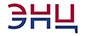 МИНИСТЕРСТВА ЗДРАВООХРАНЕНИЯ РОССИЙСКОЙ ФЕДЕРАЦИИ117036, Москва						Справочная: 	        +7 (499) 124 58 32ул. Дмитрия Ульянова, 11				            Регистратура:        +7 (495) 500 00 90www.endocrincentr.ru				            Приемное отделение:  +7 (495) 668 20 79                                                                                                       (доб. 4150) с 10.00 до 12.00В поликлинику по месту жительства (работы)В связи с предстоящей госпитализацией прошу провести обследование пациенту__________________________________________________________________и приложить результаты следующих исследований (анализов):результаты анализов крови на сифилис методом РПГА, HRsAg и анти-HCV методом ИФА (срок годности - 3 месяца);рентгенографию грудной клетки - снимок и описание описания (срок годности - 12 месяцев) или заключение фтизиатра для детей.При получении положительных результатов на гепатиты, пациент обязан предоставить данные биохимического обследования крови на АЛТ и АСТ и заключение врача-инфекциониста.При положительном анализе на сифилис - справка от дерматовенеролога. При наличии патологии органов грудной клетки - иметь заключение врача-специалиста об отсутствии противопоказаний к госпитализации и оригинал снимка на руках.При наличии патологии в описании органов грудной клетки - иметь заключение врача-специалиста об отсутствии противопоказаний к госпитализации и оригинал снимка на руках.
При наличии кожных высыпаний (кроме угревой сыпи) - предоставить справку от дерматолога.Лечащий врач                                                                                                                             «      »               20  г.                                                    